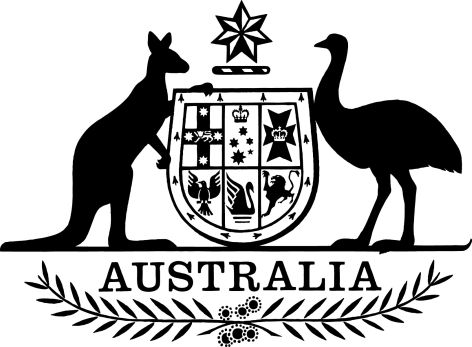 Anti-Money Laundering and Counter-Terrorism Financing Rules Amendment Instrument 2021 (No. 3)I, Nicole Rose, Chief Executive Officer, Australian Transaction Reports and Analysis Centre, make the following legislative instrument.Dated	9 December 2021[signed]Nicole Rose PSMChief Executive OfficerAustralian Transaction Reports and Analysis CentreContents1  Name	12  Commencement	13  Authority	14  Schedules	1Schedule 1—Amendments	2Anti-Money Laundering and Counter-Terrorism Financing Rules Instrument 2007 (No. 1)	21  Name		This instrument is the Anti-Money Laundering and Counter-Terrorism Financing Rules Amendment Instrument 2021 (No. 3).2  Commencement	(1)	Each provision of this instrument specified in column 1 of the table commences, or is taken to have commenced, in accordance with column 2 of the table. Any other statement in column 2 has effect according to its terms.Note:	This table relates only to the provisions of this instrument as originally made. It will not be amended to deal with any later amendments of this instrument.	(2)	Any information in column 3 of the table is not part of this instrument. Information may be inserted in this column, or information in it may be edited, in any published version of this instrument.3  Authority		This instrument is made under section 229 of the Anti-Money Laundering and Counter-Terrorism Financing Act 2006.4  Schedules		Each instrument that is specified in a Schedule to this instrument is amended or repealed as set out in the applicable items in the Schedule concerned, and any other item in a Schedule to this instrument has effect according to its terms.Schedule 1—AmendmentsAnti-Money Laundering and Counter-Terrorism Financing Rules Instrument 2007 (No. 1)1  Chapter 79After Chapter 78: insert:CHAPTER 79	Applicable customer identification procedure—special circumstances—account opening and deposit79.1	These Anti-Money Laundering and Counter-Terrorism Financing Rules are made under section 229 for the purposes of paragraphs 33(a) and 33(b) and subparagraph 34(1)(d)(i) of the Anti-Money Laundering and Counter-Terrorism Financing Act 2006.Conditions for carrying out the applicable customer identification procedure after commencing to open an account 79.2	A reporting entity that commences to provide to a customer a designated service described in item 1 of table 1 in subsection 6(2) of the Act, may carry out the applicable customer identification procedure (ACIP) in respect of the customer (including any beneficial owner of the customer or any person purporting to act on behalf of the customer), after commencing to provide the designated service if:(1)	it has determined on reasonable grounds that doing so is essential to avoid interrupting the ordinary course of its business; and(2)	has determined on reasonable grounds that any additional ML/TF risk arising from carrying out the ACIP after commencing to provide the designated service specified in paragraph 79.2 is low; and(3)	has implemented appropriate risk-based systems and controls to effectively manage the associated ML/TF risks; and(4)	has systems and controls in place to ensure it carries out the ACIP as soon as practicable; and(5)	does not commence to provide to the customer another designated service except:(a)	a designated service described in item 3 of table 1 in subsection 6(2) of the Act that is a deposit made to the account; or(b) 	a designated service described in an item of table 1 in subsection 6(2) of the Act, other than item 1 or item 3, that is incidental to the provision of the designated service specified in paragraph 79.2(5)(a).79.3	For the purposes of subparagraph 34(1)(d)(i) of the Act, the relevant period ends 15 business days after the day the reporting entity commences to provide the designated service.2  Chapter 80	After Chapter 79: insert:CHAPTER 80	AML/CTF Rules relating to certain definitions under the AML/CTF Act – stored value card80.1	These Anti-Money Laundering and Counter-Terrorism Financing Rules are made under section 229 of the Anti-Money Laundering and Counter-Terrorism Financing Act 2006 (AML/CTF Act) for the purposes of paragraph (f) of the definition of ‘stored value card’ in section 5 of the AML/CTF Act.Definition of a stored value card80.2	For the purposes of paragraph (f) of the definition of ‘stored value card’ in section 5 of the AML/CTF Act, each of the following is prescribed as a thing that is taken not to be a stored value card:(1)	an account;  (2)	a card or other instrument that is only used for the purposes of storing monetary value, or accessing monetary value, in relation to: (a) purchasing an entry into a lottery; or(b) redeeming winnings in respect of a lottery.3  Chapter 48For paragraph 48.3(1) of Chapter 48, substitute:	(1)	is carrying on a business of providing administrative services relevant to salary packaging, payroll, or superannuation clearance for an employer client, and 4  Chapter 48For paragraph 48.4 of Chapter 48: substitute:48.4	In this Chapter:	(1)	‘payroll’ refers to the payment of salary, wages, and other benefits to an employee on behalf of an employer client. It also includes making deductions and payments on behalf of the employee for matters such as superannuation contributions, taxation and professional and union membership fees.	(2)	‘salary packaging’ refers to an arrangement between an employer and an employee, whereby the employee agrees to forgo part of their future entitlement to salary or wages in return for the employer providing them with benefits of a similar cost.	(3)	‘superannuation clearance’ refers to the payment of superannuation contributions to an employee’s nominated superannuation fund on behalf of an employer client.Commencement informationCommencement informationCommencement informationColumn 1Column 2Column 3ProvisionsCommencementDate/Details1.  Sections 1 to 4 and anything in this instrument not elsewhere covered by this tableThe day after registration.2.  Schedule 1The day after registration.